Příloha č. 1 Smlouvy o poskytování sociální službyCeník sociální služby Centrum denních služeb Černý MostI. Výše úhrady základních činností službyV sociální službě Centrum denních služeb ČM hradí uživatel úhradu za poskytované základní činnosti služby.Úhrada je účtována denní taxou dle přiznaného stupně příspěvku na péči uživatele takto:I. stupeň: 100kč/denII. stupeň: 120kč/den III. stupeň: 165kč/denIV. stupeň: 185kč/denV rámci základních činností služby osobní asistence je zajištěno poskytování:II. Platba za program v CDS
1. Platba za program je již zahrnuta v paušálním denním poplatku.III. Výše úhrad fakultativních služeb
1. Klient má možnost si objednat oběd od externího dodavatele.IV. Způsob stanovení úhradVýše úhrady za činnosti péče je stanovena dle stupně příspěvku na péči daného uživatele. Předem sjednané služby Denního centra služeb ČM může uživatel odhlásit (písemně, sms, emailem) nejpozději 48 hodin před plánovaným počátkem programu u vedoucí Střediska Černý Most. Pokud asistenci zruší později, uhradí uživatel storno poplatek ve výši 120Kč. V případě náhlé nemoci je možno službu zrušit i později před začátkem programu, ale je potřeba doručit potvrzení od lékaře a storno poplatek nebude účtován. V případě zásahu vyšší moci (hospitalizace, živelná katastrofa) lze mimořádně službu zrušit později. V takovém případě se storno poplatek neúčtuje.IV. Platnost a účinnostTento ceník nabývá platnosti a účinnosti dnem 1. 5. 2019 Poskytovatel je povinen seznámit uživatele se změnou ceníku nejpozději 1 měsíc před datem její účinnosti. Poskytovatel změnu ceníku zveřejňuje na svým webových stránkách a písemně ji oznamuje uživateli (za písemnou formu se považuje i emailová komunikace).V Praze dne: 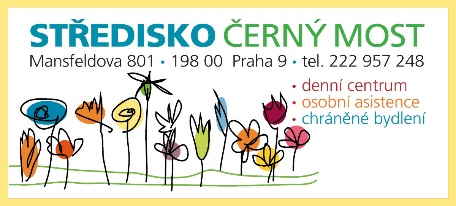 Diakonie Církve bratrskéKoněvova 24, 130 00 Praha 3, IČO: 45250855Středisko Černý MostMansfeldova 801/4, Praha 9 – Černý Most 198 00tel: 222 957 248Základní činnosti službyúkonpomoc při osobní hygieně nebo poskytnutí podmínek pro osobní hygienu:1. pomoc při úkonech osobní hygieny, pomoc při osobní hygieně nebo poskytnutí podmínek pro osobní hygienu:2. pomoc při základní péči o vlasy a nehty, pomoc při osobní hygieně nebo poskytnutí podmínek pro osobní hygienu:3. pomoc při použití WC, poskytnutí stravy nebo pomoc při zajištění stravy:1. pomoc a podpora při podávání jídla a pití,výchovné, vzdělávací a aktivizační činnosti: 1. nácvik a upevňování motorických, psychických a sociálních schopností a dovedností, výchovné, vzdělávací a aktivizační činnosti: 2. podpora při získávání návyků souvisejících se zařazením do běžného společenského prostředí včetně využívání běžně dostupných služeb a informačních zdrojů, zprostředkování kontaktu se společenským prostředím: 1. pomoc při obnovení nebo upevnění kontaktu s rodinou a pomoc a podpora při dalších aktivitách podporujících sociální začleňování osob, sociálně terapeutické činnosti: 1. socioterapeutické činnosti, jejichž poskytování vede k rozvoji nebo udržení osobních a sociálních schopností a dovedností podporujících sociální začleňování osob, pomoc při uplatňování práv, oprávněných zájmů a při obstarávání osobních záležitostí: 1. pomoc při komunikaci vedoucí k uplatňování práv a oprávněných zájmů. ___________________________________________________________                         Jméno a příjmení:                podpis uživatele (jeho zástupce)podpis Poskytovatele